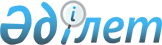 "Сәулет қызметі саласындағы мемлекеттік көрсетілетін қызметтер регламенттерін бекіту туралы" Қарағанды облысы әкімдігінің 2015 жылғы 12 тамыздағы № 45/07 қаулысына өзгеріс енгізу туралы
					
			Күшін жойған
			
			
		
					Қарағанды облысының әкімдігінің 2019 жылғы 13 мамырдағы № 28/02 қаулысы. Қарағанды облысының Әділет департаментінде 2019 жылғы 16 мамырда № 5337 болып тіркелді. Күші жойылды - Қарағанды облысының әкімдігінің 2020 жылғы 30 сәуірдегі № 27/01 қаулысымен
      Ескерту. Күші жойылды - Қарағанды облысының әкімдігінің 30.04.2020 № 27/01 (алғашқы ресми жарияланған күнінен кейін күнтізбелік он күн өткен соң қолданысқа енгізіледі) қаулысымен.
      Қазақстан Республикасының 2001 жылғы 23 қаңтардағы "Қазақстан Республикасындағы жергілікті мемлекеттік басқару және өзін-өзі басқару туралы", 2013 жылғы 15 сәуірдегі "Мемлекеттік көрсетілетін қызметтер туралы" заңдарына, "Қазақстан Республикасының аумағында жылжымайтын мүлік объектілерінің мекенжайын айқындау бойынша анықтама беру", "Құрылыс және реконструкция (қайта жоспарлау, қайта жабдықтау) жобаларын әзірлеу кезінде бастапқы материалдарды ұсыну" және "Тіреу және қоршау конструкцияларын, инженерлік жүйелер мен жабдықтарды өзгертпей қолданыстағы ғимараттардағы үй-жайларды (жекелеген бөліктерін) реконструкциялауға (қайта жоспарлауға, қайта жабдықтауға) шешім беру" мемлекеттік көрсетілетін қызметтер стандарттарын бекіту туралы" Қазақстан Республикасы Ұлттық экономика министрінің міндетін атқарушының 2015 жылғы 27 наурыздағы № 257 бұйрығына өзгерістер енгізу туралы" Қазақстан Республикасы Инвестициялар және даму министрінің 2018 жылғы 28 желтоқсандағы № 949 бұйрығына (Нормативтік құқықтық актілерді мемлекеттік тіркеу тізілімінде № 18129 болып тіркелген) сәйкес, Қарағанды облысының әкімдігі ҚАУЛЫ ЕТЕДІ:
      1. "Сәулет қызметі саласындағы мемлекеттік көрсетілетін қызметтер регламенттерін бекіту туралы" Қарағанды облысы әкімдігінің 2015 жылғы 12 тамыздағы № 45/07 қаулысына (Нормативтік құқықтық актілерді мемлекеттік тіркеу тізілімінде № 3406 болып тіркелген, 2015 жылғы 24 қыркүйектегі № 150-151 (22 035) "Орталық Қазақстан" және 2015 жылғы 24 қыркүйектегі № 132 (21883) "Индустриальная Караганда" газеттерінде, "Әділет" ақпараттық-құқықтық жүйесінде 2015 жылдың 25 қыркүйегінде жарияланған) келесі өзгеріс енгізілсін:
      нұсқалған қаулымен бекітілген "Қазақстан Республикасының аумағында жылжымайтын мүлік объектілерінің мекенжайын айқындау жөнінде анықтама беру" мемлекеттік көрсетілетін қызмет регламенті осы қаулыға қосымшаға сәйкес жаңа редакцияда жазылсын.
      2. "Қарағанды облысының құрылыс, сәулет және қала құрылысы басқармасы" мемлекеттік мекемесі заңнамамен белгіленген тәртіпте осы қаулыдан туындайтын шараларды қабылдасын.
      3. Осы қаулының орындалуын бақылау облыс әкімінің бірінші орынбасарына жүктелсін.
      4. "Сәулет қызметі саласындағы мемлекеттік көрсетілетін қызметтер регламенттерін бекіту туралы" Қарағанды облысы әкімдігінің 2015 жылғы 12 тамыздағы № 45/07 қаулысына өзгерістер енгізу туралы" қаулы алғашқы ресми жарияланған күнінен кейін күнтізбелік он күн өткен соң қолданысқа енгізіледі. "Қазақстан Республикасының аумағында жылжымайтын мүлік объектілерінің мекенжайын айқындау жөнінде анықтама беру" мемлекеттік көрсетілетін қызмет регламенті 1-тарау. Жалпы ережелер
      1. "Қазақстан Республикасының аумағында жылжымайтын мүлік объектілерінің мекенжайын айқындау жөнінде анықтама беру" мемлекеттік көрсетілетін қызметі Қарағанды облысының қалалары мен аудандарының сәулет және қала құрылысы бөлімдерімен (бұдан әрі – көрсетілетін қызметті беруші) көрсетіледі.
      2. Құжаттарды қабылдау және мемлекеттік қызметті көрсету нәтижелерін беру:
      1) "Азаматтарға арналған үкімет" Мемлекеттік корпорациясы" коммерциялық емес акционерлік қоғамы (бұдан әрі – Мемлекеттік корпорация);
      2) www.egov.kz "электрондық үкімет" веб – порталы (бұдан әрі – портал) арқылы жүзеге асырылады.
      3. Мемлекеттік қызметті көрсету нысаны: электрондық (ішінара автоматтандырылған) және (немесе) қағаз түрінде.
      4. Мемлекеттік қызметті көрсету нәтижесі:
      "Қазақстан Республикасының аумағында жылжымайтын мүлік объектілерінің мекенжайын айқындау бойынша анықтама беру", "Құрылыс және реконструкция (қайта жоспарлау, қайта жабдықтау) жобаларын әзірлеу кезінде бастапқы материалдарды ұсыну" және "Тіреу және қоршау конструкцияларын, инженерлік жүйелер мен жабдықтарды өзгертпей қолданыстағы ғимараттардағы үй-жайларды (жекелеген бөліктерін) реконструкциялауға (қайта жоспарлауға, қайта жабдықтауға) шешім беру" мемлекеттік көрсетілетін қызметтер стандарттарын бекіту туралы" Қазақстан Республикасы Ұлттық экономика министрінің міндетін атқарушының 2015 жылғы 27 наурыздағы № 257 бұйрығымен бекітілген (Нормативтік құқықтық актілерді мемлекеттік тіркеу тізілімінде № 11018 болып тіркелген), (бұдан әрі – стандарт) "Қазақстан Республикасының аумағында жылжымайтын мүлік объектілерінің мекенжайын айқындау бойынша анықтама беру" мемлекеттік көрсетілетін қызмет стандартының 1-қосымшасына сәйкес нысан бойынша мекенжайдың тіркеу кодын көрсете отырып, жылжымайтын мүлік объектілерінің мекенжайын нақтылау бойынша анықтама беру, жылжымайтын мүлік объектілерінің мекенжайын (тарихымен) нақтылау бойынша анықтама беру, жылжымайтын мүлік объектілерінің мекенжай беру туралы анықтама беру, жылжымайтын мүлік объектілерінің жою туралы анықтама беру;
      стандарттың 10-тармағында көзделген жағдайлар және негіздер бойынша мемлекеттік көрсетілетін қызметті ұсынудан бас тарту туралы дәлелді жауап;
      көрсетілетін қызметті алушы мемлекеттік қызметті көрсету нәтижесін қағаз түрінде алуға өтініш білдірген кезде, мемлекеттік қызметті көрсету нәтижесі электрондық түрде ресімделеді, басып шығарылады.
      5. Мемлекеттік қызметті көрсету нәтижесін беру нысаны: электрондық. 2-тарау. Мемлекеттік қызмет көрсету процесінде көрсетілетін қызметті берушінің құрылымдық бөлімшелерінің (қызметкерлерінің) іс-қимыл тәртібін сипаттау
      6. Көрсетілетін қызметті алушының (не уәкілетті өкілі: құзыретін растайтын құжат бойынша заңды тұлға; нотариалды куәландырылған сенімхат бойынша жеке тұлға) стандарттың 9-тармағына сәйкес қоса берілген құжаттары бар стандарттың 2-қосымшасына сәйкес өтініші (бұдан әрі – өтініш) мемлекеттік қызмет көрсету бойынша рәсімді (іс-қимылды) бастауға негіздеме болып табылады.
      7. Мемлекеттік қызмет көрсету процесінің құрамына кіретін әрбір рәсімнің (іс-қимылдың) мазмұны, оны орындаудың ұзақтығы:
      1) жылжымайтын мүлік объектілерінің мекенжайын нақтылау бойынша анықтама беру (тарихсыз/тарихымен) кезінде мерзім 15 (он бес) минутты құрайды, мемлекеттік қызмет көрсету процесінің құрамына кіретін әрбір рәсімнің (іс-қимылдың) мазмұны, оны орындаудың ұзақтығы осы регламенттің 11-тармағында берілген.
      2) жылжымайтын мүлік объектісінің орналасқан жеріне барып және мекенжайдың тіркеу кодын көрсете отырып, оны "Мекенжай тіркелімі" ақпараттық жүйесінде (бұдан әрі – МТАЖ) міндетті тіркей отырып, жылжымайтын мүлік объектісіне жылжымайтын мүлік объектілерінің мекенжай беру туралы анықтама беру немесе жылжымайтын мүлік объектілерінің жою туралы анықтама беру кезінде:
      көрсетілетін қызметті берушінің кеңсесінің маманы өтініш түскен сәттен бастап 15 (он бес) минут ішінде оларды тіркеу журналында тіркейді және көрсетілетін қызметті берушінің басшысына жолдайды;
      көрсетілетін қызметті берушінің басшысы 1 (бір) сағат ішінде өтінішті қарайды және көрсетілетін қызметті берушінің жауапты орындаушысына жолдайды;
      көрсетілетін қызметті берушінің жауапты орындаушысы 5 (бес) жұмыс күні ішінде ұсынылған өтінішті тексереді және жылжымайтын мүлік объектісінің мекенжайын беру немесе жою кезінде жылжымайтын мүлік объектісінің орналасқан жеріне баруды жүзеге асырады, мерзімі 2 (екі) жұмыс күнінен аспайтын дәлелді бас тарту жағдайларын қоспағанда МТАЖ-да міндетті түрде тіркей отырып, анықтаманы әзірлейді және оны қол қою үшін көрсетілетін қызметті берушінің басшысына жолдайды;
      көрсетілетін қызметті берушінің басшысы 1 (бір) сағат ішінде әзірленген анықтаманы тексереді, қол қояды және көрсетілетін қызметті берушінің маманына жолдайды;
      көрсетілетін қызметті берушінің маманы қол қойылған күні 15 (он бес) минут ішінде анықтаманы тіркеу журналында тіркейді және оны Мемлекеттік корпорацияға жолдайды;
      8. Келесі рәсімді (іс-қимылды) орындауды бастауға негіз болатын мемлекеттік қызмет көрсету рәсімінің (іс-қимылдың) нәтижесі:
      жылжымайтын мүлік объектісінің орналасқан жеріне барып және мекенжайдың тіркеу кодын көрсете отырып, оны МТАЖ-да міндетті түрде тіркей отырып, жылжымайтын мүлік объектісіне жылжымайтын мүлік объектілерінің мекенжай беру туралы анықтама беру немесе жылжымайтын мүлік объектілерінің жою туралы анықтама беру кезінде:
      өтінішті тіркеу және оны көрсетілетін қызметті берушінің басшысына жолдау;
      өтінішті қарау және көрсетілетін қызметті берушінің жауапты орындаушысына жолдау;
      ұсынылған өтінішті тексеру және жылжымайтын мүлік объектісінің орналасқан жеріне баруды жүзеге асыру, МТАЖ-да міндетті түрде тіркей отырып, анықтаманы әзірлеу. Оны қол қою үшін көрсетілетін қызметті берушінің басшысына жолдау;
      анықтамаға қол қою және тіркеуге жолдау;
      анықтаманы тіркеу және Мемлекеттік корпорацияға жолдау. 3-тарау. Мемлекеттік қызмет көрсету процесінде көрсетілетін қызметті берушінің құрылымдық бөлімшелерінің (қызметкерлерінің) өзара іс-қимыл тәртібін сипаттау
      9. Мемлекеттік қызмет көрсету процесіне қатысатын көрсетілетін қызметті берушінің құрылымдық бөлімшелерінің (қызметкерлерінің) тізбесі:
      1) көрсетілетін қызметті берушінің кеңсе маманы;
      2) көрсетілетін қызметті берушінің басшысы;
      3) көрсетілетін қызметті берушінің жауапты орындаушысы.
      10. Әрбір рәсімнің (іс-қимылдың) ұзақтығын көрсете отырып, құрылымдық бөлімшелер (қызметкерлер) арасындағы рәсімдердің (іс-қимылдардың) реттілігін сипаттау:
      1) жылжымайтын мүлік объектілерінің мекенжайын нақтылау бойынша анықтама беру (тарихсыз/тарихымен) кезінде мерзім 15 (он бес) минутты құрайды, мемлекеттік қызмет көрсету процесінің құрамына кіретін әрбір рәсімнің (іс-қимылдың) мазмұны, оны орындаудың ұзақтығы осы регламенттің 11-тармағында берілген.
      2) жылжымайтын мүлік объектісінің орналасқан жеріне барып және мекенжайдың тіркеу кодын көрсете отырып, оны МТАЖ-да міндетті түрде тіркей отырып, жылжымайтын мүлік объектісіне жылжымайтын мүлік объектілерінің мекенжай беру туралы анықтама беру немесе жылжымайтын мүлік объектілерінің жою туралы анықтама беру кезінде:
      көрсетілетін қызметті берушінің кеңсесінің маманы өтініш түскен сәттен бастап 15 (он бес) минут ішінде оларды тіркеу журналында тіркейді және көрсетілетін қызметті берушінің басшысына жолдайды;
      көрсетілетін қызметті берушінің басшысы 1 (бір) сағат ішінде өтінішті қарайды және көрсетілетін қызметті берушінің жауапты орындаушысына жолдайды;
      көрсетілетін қызметті берушінің жауапты орындаушысы 5 (бес) жұмыс күні ішінде ұсынылған өтінішті тексереді және жылжымайтын мүлік объектісінің мекенжайын беру немесе жою кезінде жылжымайтын мүлік объектісінің орналасқан жеріне баруды жүзеге асырады, мерзімі 2 (екі) жұмыс күнінен аспайтын дәлелді бас тарту жағдайларын қоспағанда МТАЖ-да міндетті түрде тіркей отырып, анықтаманы әзірлейді және оны қол қою үшін көрсетілетін қызметті берушінің басшысына жолдайды;
      көрсетілетін қызметті берушінің басшысы 1 (бір) сағат ішінде әзірленген анықтаманы тексереді, қол қояды және көрсетілетін қызметті берушінің кеңсе маманына жолдайды;
      көрсетілетін қызметті берушінің кеңсе маманы қол қойылған күні 15 (он бес) минут ішінде анықтаманы тіркеу журналында тіркейді және оны Мемлекеттік корпорацияға жолдайды. 4-тарау. "Азаматтарға арналған үкімет" мемлекеттік корпорациясымен және (немесе) өзге де көрсетілетін қызметті берушілермен өзара іс-қимыл тәртібін, сондай-ақ мемлекеттік қызмет көрсету процесінде ақпараттық жүйелерді пайдалану тәртібін сипаттау
      11. Мемлекеттік корпорацияға жүгіну тәртібінің сипаттамасы, көрсетілетін қызметті алушының сұранысын өңдеудің ұзақтығы:
      1) көрсетілетін қызметті алушы (не уәкілетті өкілі: құзыретін растайтын құжат бойынша заңды тұлға; нотариалды куәландырылған сенімхат бойынша жеке тұлға) Мемлекеттік корпорация қызметкеріне өтінішті ұсынады. Көрсетілетін қызметті алушы (не уәкілетті өкілі: құзыретін растайтын құжат бойынша заңды тұлға; нотариалды куәландырылған сенімхат бойынша жеке тұлға) барлық қажетті құжаттарды Мемлекеттік корпорацияға берген кезде тиісті құжаттардың қабылданғаны туралы қолхат беріледі;
      2) Мемлекеттік корпорацияның қызметкері 5 (бес) минут ішінде көрсетілетін қызметті алушы ұсынған өтініштің дұрыс толтырылуын және құжаттар топтамасының толықтығын тексереді;
      3) 1-процесс – мемлекеттік көрсетілетін қызмет көрсету үшін Мемлекеттік корпорацияның қызметкерінің 1 (бір) минут ішінде Мемлекеттік корпорация ықпалдастырылған ақпараттық жүйесінің автоматтандырылған жұмыс орнына (бұдан әрі – МКЫАЖАЖО) логин мен парольді (авторизациялау процесі) енгізуі;
      4) 2-процесс – Мемлекеттік корпорация қызметкерінің 1 (бір) минут ішінде мемлекеттік көрсетілетін қызметті таңдауы, экранға мемлекеттік қызметті көрсету үшін сұраныс нысанын шығаруы және көрсетілетін қызметті алушының, сондай-ақ көрсетілетін қызметті алушының уәкілетті өкілі келген жағдайда оның сенімхат бойынша мәліметтерін (нотариалды куәландырылған сенімхат болған жағдайда, басқа куәландырылған сенімхатының мәліметтері толтырылмайды) енгізуі;
      5) 3-процесс – электрондық үкімет шлюзі (бұдан әрі – ЭҮШ) арқылы жеке тұлғалардың мемлекеттік деректер қорына немесе заңды тұлғалардың мемлекеттік деректер қорына (бұдан әрі – ЖТМДҚ/ЗТМДҚ) көрсетілетін қызметті алушының мәліметтері туралы, сонымен бірге Бірыңғай нотариалдық ақпараттық жүйеге (бұдан әрі – БНАЖ) көрсетілетін қызметті алушы уәкілетті өкілінің сенімхат мәліметтері туралы сұранысты 1 (бір) минут ішінде жолдауы;
      6) 1-шарт – ЖТМДҚ/ЗТМДҚ көрсетілетін қызметті алушының мәліметтерінің және БНАЖ сенімхат мәліметтерінің бар болуын 1 (бір) минут ішінде тексеруі;
      7) 4-процесс – көрсетілетін қызметті алушының ЖТМДҚ/ЗТМДҚ-да мәліметтерінің және БНАЖ-да сенімхат мәліметтерінің болмауына байланысты, мәліметтерді алу мүмкіндігінің болмауы туралы хабарлама 1 (бір) минут ішінде қалыптастырылуы;
      8) 5-процесс – Мемлекеттік корпорация қызметкерінің электрондық сандық қолтаңбасымен (бұдан әрі – ЭСҚ) куәландырылған (қол қойылған) электрондық құжаттарды (көрсетілетін қызметті алушының сұранысын) ЭҮШ арқылы "электрондық үкіметінің" аумақтық шлюзі автоматтандырылған жұмыс орнына (бұдан әрі – ЭҮАШ АЖО) 1 (бір) минут ішінде жолдауы;
      9) 6-процесс – 1 (бір) минут ішінде ЭҮАШ АЖО-да электрондық құжатты тіркеу;
      10) 2-шарт – көрсетілетін қызметті берушінің 1 (бір) минут ішінде көрсетілетін қызметті алушының жалғаған құжаттар топтамасының сәйкестігін тексеруі (өңдеуі);
      11) 7-процесс – көрсетілетін қызметті алушының құжаттар топтамасында бұзушылықтың болуына байланысты сұратылып отырған мемлекеттік көрсетілетін қызметтен бас тарту жөнінде хабарламаны 1 (бір) минут ішінде қалыптастыру немесе көрсетілетін қызметті алушының Мемлекеттік корпорация қызметкері арқылы тиісті құжаттарды алғандығы туралы қолхат алуы;
      12) 8 процесс – көрсетілетін қызметті алушының Мемлекеттік корпорация қызметкері арқылы ЭҮАШ АЖО-да қалыптастырылған мемлекеттік көрсетілетін қызметтің нәтижесін 1 (бір) минут ішінде алуы.
      12. Портал арқылы мемлекеттік қызмет көрсету кезінде жүгіну тәртібін және көрсетілетін қызметті беруші мен көрсетілетін қызметті алушының рәсімдерінің (іс-қимылдарының) реттілігін сипаттау:
      1) көрсетілетін қызметті алушы жеке сәйкестендіру нөмірі (бұдан әрі – ЖСН) және (немесе) бизнес сәйкестендіру нөмірі (бұдан әрі – БСН), сондай-ақ паролі (порталда тіркелмеген көрсетілетін қызметті алушылар үшін іске асырылады) көмегімен порталда тіркеу жүргізеді;
      2) 1-процесс – көрсетілетін қызметті алу үшін көрсетілетін қызметті алушының порталға ЖСН және (немесе) БСН және паролін (авторизациялау процесі) енгізуі;
      3) 1-шарт – ЖСН және (немесе) БСН және пароль арқылы тіркелген көрсетілетін қызметті алушының мәліметтерінің дұрыстығының порталда тексерілуі;
      4) 2-процесс – көрсетілетін қызметті алушының құжаттарында бұзушылықтың болуына байланысты авторизациядан бас тарту жөнінде порталда хабарлама қалыптастырылуы;
      5) 3-процесс – көрсетілетін қызметті алушының осы регламентте көрсетілген мемлекеттік көрсетілетін қызметті таңдауы, үлгілік талаптарын және оның құрылымын ескере отырып, көрсетілетін қызметті алушымен нысанды толтыру (мәліметтерді енгізу) және мемлекеттік көрсетілетін қызметті көрсету үшін сұраныс нысандарын экранға шығаруы, қажетті құжаттар топтамасының көшірмелерін электрондық түрде сұраныс нысанына тіркеуі, сондай-ақ көрсетілетін қызметті алушымен сұранысты (қол қою) куәландыру үшін ЭСҚ тіркеу куәлігін таңдауы;
      6) 2-шарт – порталда ЭСҚ-мен тіркеу куәлігінің қолдану мерзімін және қайтарылған (күші жойылған) тіркеу куәліктерінің тізімінде жоқтығын, сондай-ақ сәйкестендіру мәліметтерінің сәйкестігінің (сұраныста көрсетілген ЖСН және (немесе) БСН және ЭСҚ тіркеу куәлігінде көрсетілген ЖСН және (немесе) БСН аралығын) тексерілуі;
      7) 4-процесс – көрсетілетін қызметті алушының ЭСҚ-мен расталмауына байланысты сұратылған мемлекеттік көрсетілетін қызметті көрсетуден бас тарту жөнінде хабарлама қалыптастырылуы;
      8) 5-процесс – көрсетілетін қызметті берушінің сұранысты өңдеу үшін көрсетілетін қызметті алушының ЭСҚ-мен куәландырылған (қол қойылған) электрондық құжатты (көрсетілетін қызметті алушының сұранысын) ЭҮШ арқылы ЭҮАШ АЖО жолдауы;
      9) 3-шарт – көрсетілетін қызметті берушінің мемлекеттік көрсетілетін қызметті көрсетуге негіз болатын көрсетілетін қызметті алушы тіркеген құжаттар топтамасын тексеруі;
      10) 6-процесс – көрсетілетін қызметті алушының құжаттар топтамасында бұзушылықтың болуына байланысты сұратылып отырған мемлекеттік көрсетілетін қызметті көрсетуден бас тарту жөнінде хабарлама қалыптастырылуы;
      11) 7-процесс – көрсетілетін қызметті алушының порталда қалыптастырылған мемлекеттік көрсетілетін қызметтің нәтижесін (электрондық құжат нысанындағы хабарлама) алуы.
      Мемлекеттік көрсетілетін қызмет нәтижесі көрсетілетін қызметті беруші басшысының ЭСҚ-мен куәландырылған электрондық құжат түрінде көрсетілетін қызметті алушының "жеке кабинетіне" жолданады. 
      Портал арқылы мемлекеттік қызмет көрсету кезіндегі ақпараттық жүйелердің функционалдық өзара іс-әрекеттері осы регламенттің 1-қосымшасына сәйкес диаграммада келтірілген.
      13. Мемлекеттік қызмет көрсетудің бизнес-процестерінің анықтамалығы осы регламенттің 2-қосымшасында берілген. Портал арқылы мемлекеттік көрсетілетін қызметті көрсету кезінде іске қосылатын ақпараттық жүйелердің өзара функционалдық іс-қимылдарының диаграммасы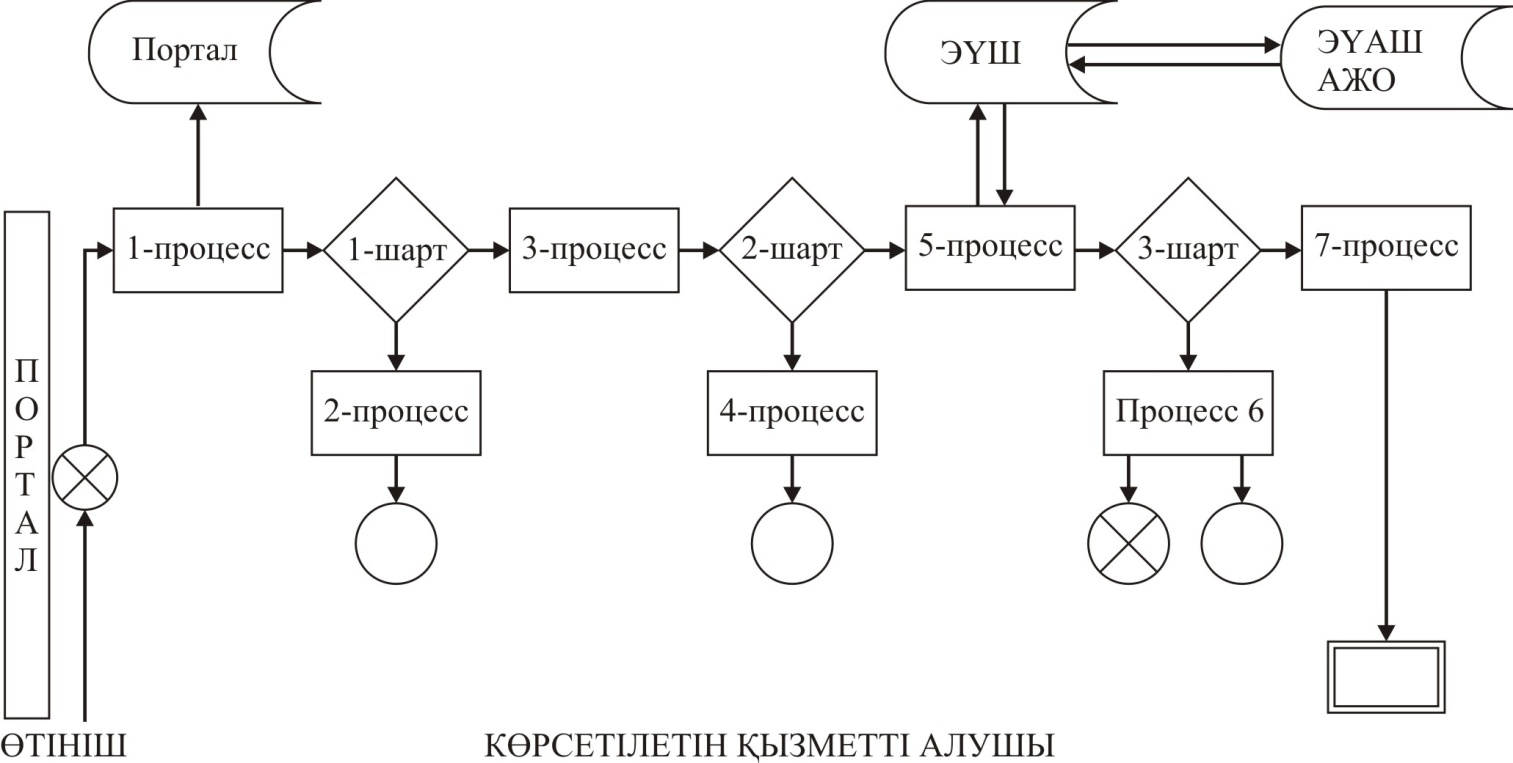  Шартты белгілер: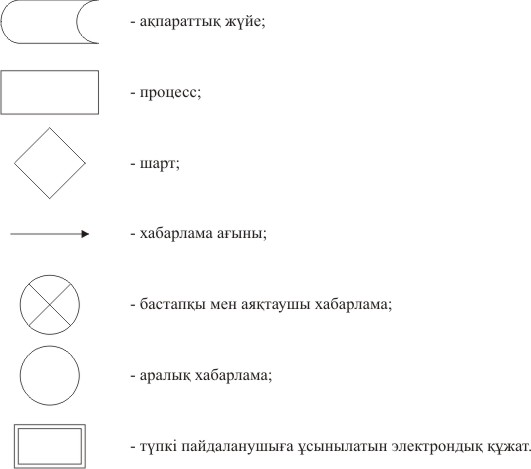  Мемлекеттік қызмет көрсетудің бизнес-процестерінің анықтамалығы Мемлекеттік қызмет Мемлекеттік корпорациясы арқылы көрсетілген жағдайда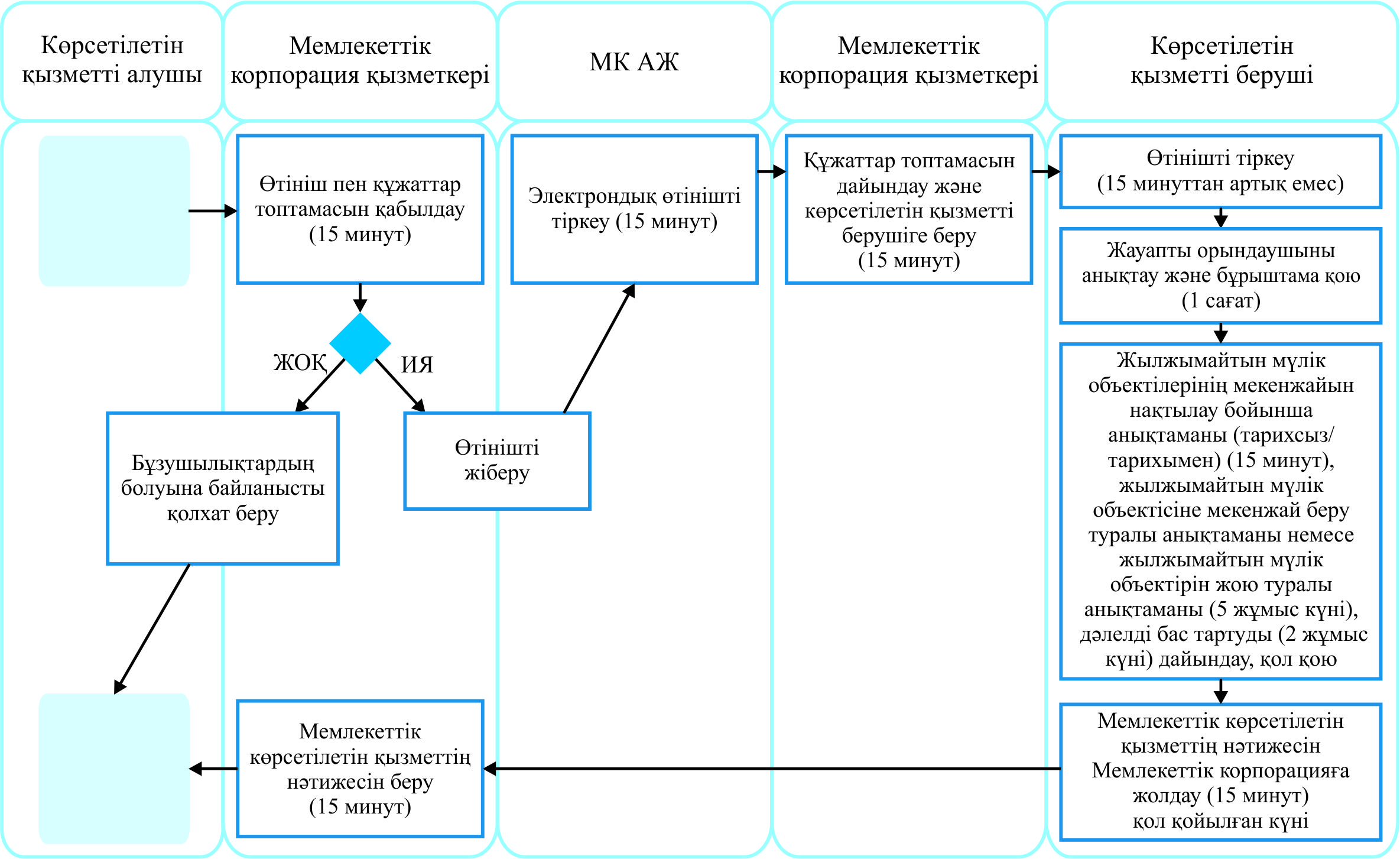  Мемлекеттік қызмет портал арқылы көрсетілген жағдайда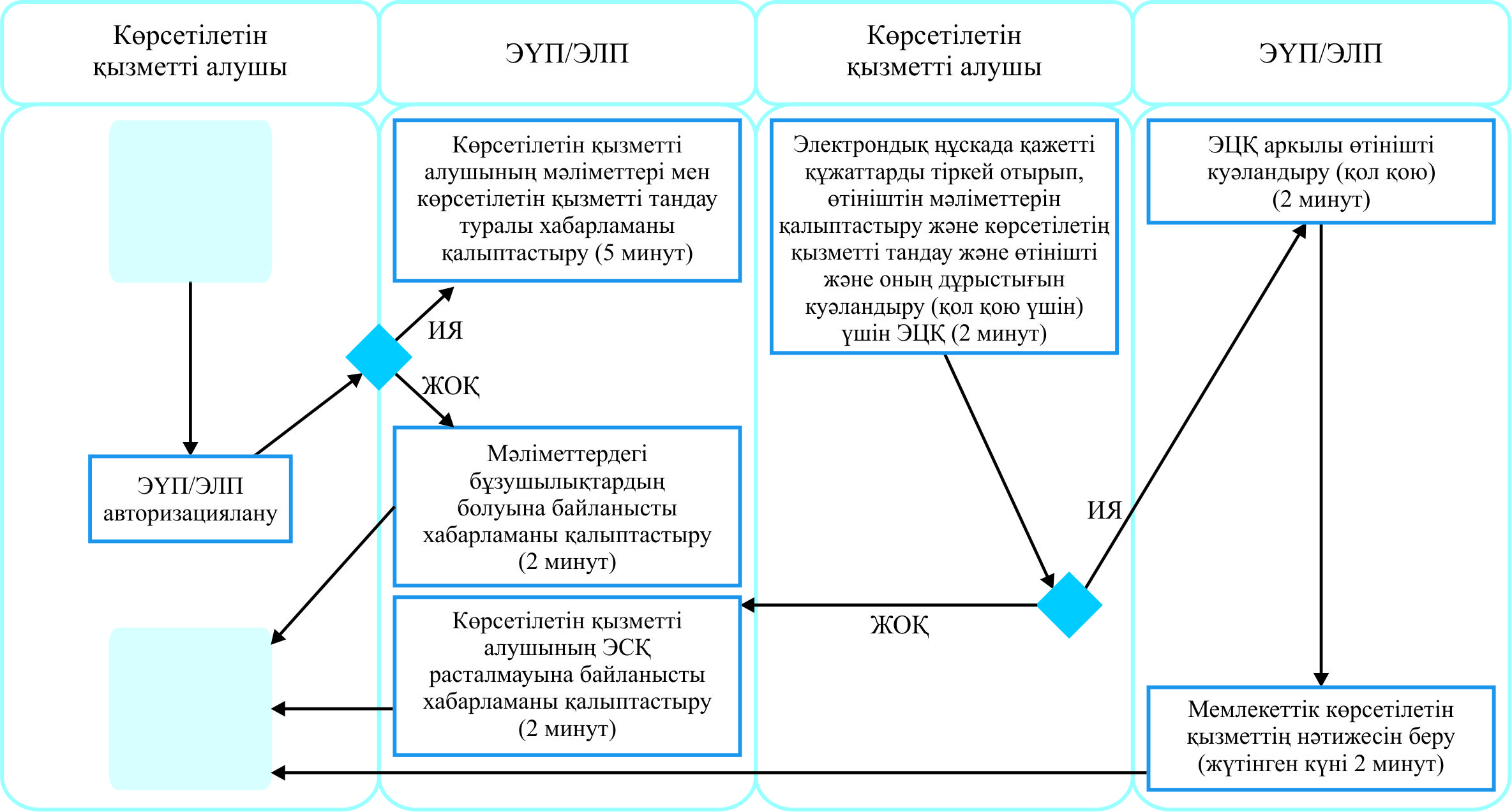  Шартты белгілер: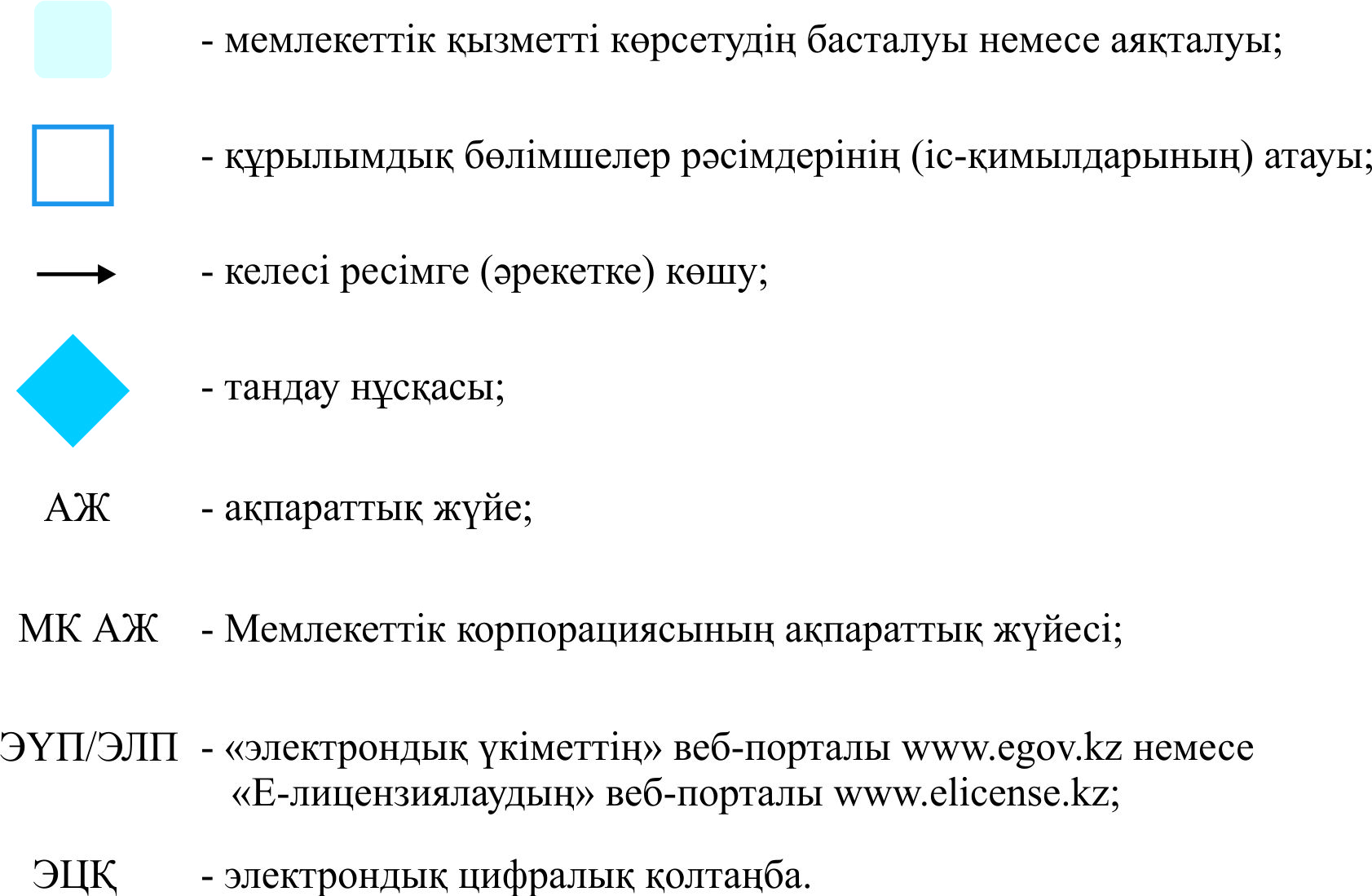 
					© 2012. Қазақстан Республикасы Әділет министрлігінің «Қазақстан Республикасының Заңнама және құқықтық ақпарат институты» ШЖҚ РМК
				
      Қарағанды облысының әкімі

Е. Қошанов
Қарағанды облысы әкімдігінің
2019 жылғы "____" _________
№ ______ қаулысына қосымшаҚарағанды облысы әкімдігінің
2015 жылғы 12 тамыздағы
№ 45/07 қаулысымен бекітілген"Қазақстан Республикасының
аумағында жылжымайтын мүлік
объектілерінің мекенжайын
анықтау жөнінде анықтама беру"
мемлекеттік көрсетілетін қызмет
регламентіне 1-қосымша "Қазақстан Республикасының
аумағында жылжымайтын мүлік
объектілерінің мекенжайын
анықтау жөнінде анықтама беру"
мемлекеттік көрсетілетін қызмет
регламентіне 2-қосымша